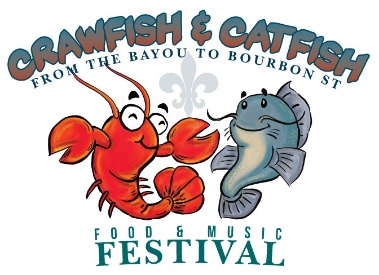 $400 for the standard 10x10$800 for the 10x20$1000 for 10x30iI am David Haggard and have the wonderful honor of joining the 2019 Crawfish & Catfish Festival.  Every year we try to set records and the only way to do that is to have the community together with a common goal.  That is why we are bringing in local businesses with Louisiana themed items.What is the benefit of joining this event?  The Crawfish & Catfish Food Vendors we are hosting will have a set cost and no other commissions or hidden fees to pay to the event.  You will have the initial deposit to reserve your place at the festival.  If you choose to not pay the full amount upfront, you will pay the remaining balance at the end of the event.  The Crawfish and Catfish Festival will advertise your business through many different advertising channels.  Your menu items and business information will be provided for all to see.  Your involvement does help us as your reputation and ours can be a winning combination.  We have kept the cost down to help bring in families.  At $15 per person and kids are Free, families can try many dishes throughout the day.This year Sacks Crawfish is coordinating the food portion of the festival.  We do encourage small simple menus keeping to three items to Promote fast and accurate products.  We will be regulating how many menu items we have to ensure everyone can and will benefit.  We are excited to bring the taste and style of traditional Louisiana food to this area.  We hope you will share the same enthusiasm and join us in the wonderful event.  Included below is a contract and regulations.  This is a duplicate of the form in the applicant’s tab. This is for your convenience to familiarize yourself with some of the details.  We welcome any and all questions so please contact us.  We want you to succeed so we can continue this celebration for years to come.  Please PRINT Clearly:Name of Business as appears on Health Permit_____________________________________________________Name of contact Person__________________________________Contact Person email ___________________________________Contact person cell phone________________________________Mailing address________________________________________List all items to be sold __________________________________________________________________________________________________________ _______________________________________________________                                                                                                                      List only the items YOU WILL BE SELLING.If you are not sure you can serve an item, DO NOT LIST IT.If you or your associated party fails to provide items that are on the list and advertised, you will not be invited back in 2020. As a vendor, you are responsible for supplying all equipment and supplies necessary for you to conduct your business.Crawfish and Catfish festival DOES NOT supply power.  Contact Yolo FairgroundsYou must supply your own: power source, tables, chairs, shade and all requirements for Health Department permit.  Vendor space fees for September 7th & 8th, 2019. 10x10 $40010X20 $80010X30 $1000New Food Vendors, please attach photo of your booth and equipment.Requirements:Permit:  Yolo County Health Department Permit    https://www.yolocounty.org/home/showdocument?id=322Liability Insurance: *required* Yolo County Fairgrounds does offer Liability Insurance. Contact Carolyn at 1-530-402-2222 opt. 1 or contact your insurance agent and include the listed information.  Vendor shall submit the current “Certificate of Insurance” from an insurance broker or carrier naming the following wording for the Yolo County Fairgrounds as an “Additional Insured” with this exact wording listed as the Additional Insured:  "That the State of California, the District Agricultural Association, County Fair, the County in which the County Fair is located, Lessor/Sub lessor if fair site is eased/subleased, Citrus Fruit Fair, or California Exposition and State Fair, their directors, officers, agents, servants, and employees are made additional insured, but only insofar as the operations under this contract are concerned." Add Fleur De Lis Charities as additionally insured as well.AgreementAs the main contact, I am responsible for any others that are working at my booth.  We may be subject to scrutiny by the Yolo County Fairgrounds and its rules, Yolo County Sheriff’s Department, the Yolo County Health Department, and the Crawfish & Catfish Festival.  I agree to the fees and to defend, indemnity, and hold harmless Yolo County Fairgrounds, and their representatives, officers, agents, underwriters individually or collectively from all fines, penalties, liabilities, losses, claims, damages, and expenses including court costs and attorney fees incurred or suffered as a result or relating to my participation in the event known as the Crawfish & Catfish Festival.   Authorized Responsible Signature and date________________________________________________________                              Name                                                                                 DateMail signed application with full payment to secure space.Money Order Only, payable to: Sacks Crawfish c/o David Haggard 2745 Robb Dr., Reno, NV. 89523For other payment options call 775 225 6932 or email dhaggard@sackscrawfish.com